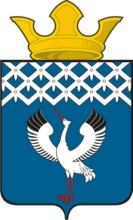 Российская ФедерацияСвердловская область Глава муниципального образования Байкаловского сельского поселения от 12.12.2016 г. № 190 /од-рРАСПОРЯЖЕНИЕс. БайкаловоО награждении благодарственным письмом                                                              МО Байкаловского сельского поселения                                                           1.Наградить Благодарственным письмом МО Байкаловского сельского поселения учителя ИЗО и МХК  МАОУ Байкаловская СОШ  Узких Ксению Сергеевну за привлечение учащихся школы к участию в конкурсе эскизов снежного городка.2. Ведущему специалисту Бояровой Л.В. подготовить Благодарственное письмо для вручения в торжественной обстановке на открытии новогоднего гоородка.         3. Контроль над исполнением настоящего распоряжения оставляю за собой.Глава  муниципального образованияБайкаловского сельского поселения                                                            Д.В.Лыжин 